GEREFORMEERDE KERK WAPADRANTSONDAG 16 AUGUSTUS 2015 (NAGMAAL)TEKSGEDEELTE:	1 TESSALONISENSE 4:1-12TEMA: LÊ JOU NOG MEER DAAROP TOE!InleidingIs gemiddeld-wees – of selfs onder-gemiddeld wees - vir jou maar genoeg?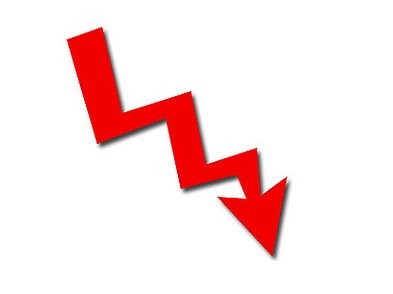 Ons weet mos hoe gaan dit met baie mense:Op skool: as hy weet dat hy 50% nodig het om Wiskunde deur te kom, hoekom sal hy moeite doen? Hy sorg maar net dat hy 50% kry. Dan is hy mos deur! Of hy regtig beter kan doen – en eintlik 70% of 80% kan kry, is nie vir hom belangrik nie. Dis darem te veel moeite om so hard te werk! 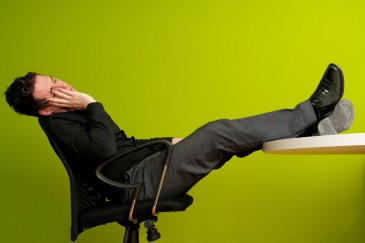 Of op die atletiekbaan: hy sal deelneem aan die 1500m, maar hy gaan hom nou nie uitsit daarvoor nie. As hy darem nie heel laaste kom nie, is dit goed. Of hy eintlik die vermoë het om eerste te kom – en sy skool by die interatletiek te verteenwoordig, is nie vir hom belangrik nie. Dis darem te veel moeite om in die wintermaande al te begin oefen vir die atletiekseisoen. Dis baie harde werk. Hy is nie lus om soos ‘n besetene om die baan te hardloop nie!Of met die musiek: sy kom darem uiteindelik by die einde van haar stukkies, nadat sy eers ‘n klomp kere vasgehaak het en weer oor moes begin. Dit klink nou nie juis so dat iemand graag daarna wil luister nie, maar dit pla haar nie juis nie. Of sy eintlik ‘n ongelooflike talent het en veronderstel is om mense met haar musiek mee te voer na ‘n ander wêreld, pla haar nie. Dit vat darem net te veel ure  - eintlik jare! - om op daardie punt te kom.En as hulle eendag begin werk: hy gaan maar net so aan met wat hy doen. Hy doen niks minder nie, maar ook niks meer as wat van hom verwag word nie. Solank hy nie sy werk verloor nie, is dit goed. Hy lewer nie juis ‘n ordentlike bydrae nie, maar wat maak dit saak? Hulle kan jou tog net afdank as jy minder as die absolute minimum doen. Daarom sorg hy dat hy net so bo daardie vlak presteer...In party van hierdie se huise sal hierdie tipe horlosie ’n prominente plek kry: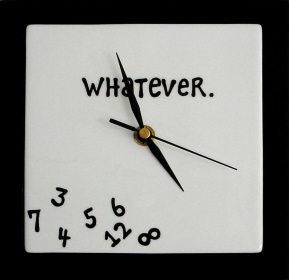 En só is daar baie mense vir wie gemiddeld-wees maar genoeg is. Dit kan hulle nie in die minste pla dat hulle eintlik onder-presteer nie. Want: om by daardie punt uit te kom dat jy werklik optimaal presteer en werklik begin om ‘n verskil te maak, vat baie harde werk en letterlik jare se volgehoue toewyding. En daarvoor is baie mense eenvoudig net nie lus nie.Goed, bygesê, almal is nie ewe begaafd nie. Party het meer talente as ander. Elkeen het sy eie grense en beperkinge. Maar dis juis waaroor dit gaan: vir baie mense is dit maar goed genoeg om – binne hulle grense en beperkinge – net gemiddeld te presteer. Al is hulle bes nie noodwendig dieselfde as iemand anders se bes nie, is hulle nie bereid om binne hulle beperkinge hulle bes te doen en optimaal te ontwikkel en te groei en te presteer nie. Gemiddeld-wees pla hulle glad nie. En dan word dit later ‘n totale lewensingesteldheid van luiheid en traak-my-nie-agtigheid...En so kom dit uiteindelik dan ook dat mense as gelowiges ook maar net gelukkig is daarmee om gemiddeld te wees – of selfs te “onder-presteer”. En dat hulle met dieselfde houding as wat hulle die lewe oor die algemeen aanpak, hulle geloofslewe wil aanpak: nie lus om enige moeite te doen of hard te werk of baie in te sit nie. Want dit vat eenvoudig net te veel van hulle – en hulle is nie bereid om hulle te verbind tot meer nie...  Hoe is dit met jou?Met watter benadering pak jy jou lewe as gelowige kind van God - as lidmaat van sy kerk – aan?Is jy maar tevrede met gemiddeld-wees – of selfs onder-gemiddeld wees - as gelowige?Ons teksgedeelte leer ons dat so ‘n ingesteldheid vir die Here onaanvaarbaar is!1. Geen plek vir gemiddeld-wees Wanneer Paulus hierdie brief aan die gelowiges in Tessalonika skryf, doen hy dit o.m. met die doel om aan te vul wat by hulle nog in die geloof ontbreek (3:10). Hy ken die gemeente. Hy het self daar gewerk toe die gemeente gestig is. Hy sou eintlik self by hulle wou gewees het, maar om een of ander rede moes hy uit Tessalonika vlug en nou kan hy nie anders as om sy bediening in die gemeente per brief voort te sit nie.  Dis ‘n jong gemeente aan wie hy skryf. Die meeste van hulle het maar redelik onlangs tot geloof gekom en daar is nog baie dinge wat hulle nie goed verstaan en uitleef nie. Daarom skryf Paulus om hulle geloof hierin aan te vul. Kom ons lees wat Paulus hier skryf in hoofstuk 4 vers 1-12:Lees 1Tessalonisense 4:1-12 Ons sien hier: een van die dinge wat die gemeente in Tessalonika nog nie goed begryp nie, is dat dit nie vir die Here aanvaarbaar is om maar net so, sonder werklike toewyding en volharding, as gelowiges te probeer aangaan nie. Hy verwag groei en verdieping en ontwikkeling tot volwasse gelowiges – wat al hoe meer groei en toeneem in hulle kennis van die Woord en hulle saamleef met God. Daarom skryf Paulus hier in vers 1:En nou het ons nog iets anders om van julle te vra, broers. Julle het van ons geleer hoe God wil hê julle moet lewe. Julle doen dit ook, maar in die Naam van ons Here Jesus versoek ons julle dringend: Lê julle nog meer daarop toe... Ons sien dat hy hierdie oproep herhaal in verse 9-10:Oor broederliefde hoef ons nie aan julle te skrywe nie, want julle is self deur God geleer om mekaar lief te hê. En dit doen julle ook teenoor al die broers in die hele Masedonië. Ons versoek julle egter dringend, broers: Lê julle nog meer daarop toe...Dit is duidelik:Hulle leef nie totaal en al as heidene en ongehoorsaam aan die Here nie. Hulle doen darem so ‘n bietjie wat die Here verwag. Julle doen dit ook, skryf Paulus, maar... Dis nie goed genoeg nie! Wat ontbreek nog? Daar is nog te min:  te min toewyding te min geloof wat werklik diep gegroei het te min voorbeelde van ‘n belydenis wat uitloop op geloofsdade wat ‘n verskil maak in die koninkryk van God Paulus wil dit nie te hard en kras stel nie. Hy wil hulle in die proses aanmoedig, nie net kritiseer nie. Maar hulle moet goed verstaan: wat by hulle aan die gang is, is nog maar net gemiddeld. Binne dit wat die Here in hulle werk en vir hulle moontlik maak, is daar nog geweldig baie wat kan en moet gebeur.Daarom die oproep: Julle doen wel al ietwat wat die Here julle opdra om te doen, maar: dis nog nie genoeg nie. Lê julle nog meer daarop toe om die voorskrifte en die wil van God in julle lewens te laat posvat!Dit herinner ‘n mens aan wat in Heb. 5 staan (5: 12-6: 1):Hoewel julle teen hierdie tyd self reeds onderrig behoort te gee, het julle weer nodig dat iemand julle in die grondwaarhede van die Woord van God moet onderrig. ‘n Mens moet julle met melk voed en nie met vaste kos nie.Iemand wat nog van melk lewe, kan nie saampraat oor wat reg en verkeerd is nie, want hy is nog ‘n kind. Vaste kos is vir grootmense, vir mense wat oor insig beskik en wat deur ervaring geoefen is om tussen goed en kwaad te onderskei. Laat ons nie stilstaan by die eerste dinge wat aangaande Christus verkondig word nie, maar verder gaan na die volle inhoud van die boodskap... Om maar net daar te wees, om maar net aan te gaan sonder geloofsgroei, sonder verdieping in jou verhouding met God, sonder ‘n werklike geestelike rypheid om te kan onderskei wat werklik belangrik is en wat nie, sonder om jou ten alle koste elke dag met onophoudelike toewyding te oefen in die geloof – is om met melkkos besig te wees. Om met ‘n gemiddelde tot onder-gemiddelde geloofslewe besig te wees. Soos ‘n kind in die geloof. En dit mag nie! Daar moet die heeltyd by jou groei wees – groei tot ‘n geloofsvolwassenheid – in alles wat jy dink en doen en sê!Natuurlik gaan dit nie daaroor dat ons met ons “geloofsprestasies” probeer om ons ewige saligheid self te verwerf nie. Dit kan nie. Net Een kan – en Hy het reeds: dit is ons Here Jesus wat met sy kruisdood en opstanding vir ons vergifnis en vryspraak by God verwerf het. Maar: dit laat ons nie nou agteroor sit nie. Traak-my-nie-agtigheid in die geloof beteken ons maak die verlossingswerk van ons Here Jesus goedkoop. En dit mag nie! Daarom die oproep dat ons lewe al meer ons dankbaarheid teenoor ons Here Jesus sal wys – juis ook in die geloofsgroei en volgehoue toewyding wat daar by ons is.Hoe sterk hierdie oproep is, sien ons in Paulus se versekering aan die Tessalonisense dat hy nie hierdie dinge self uitgedink het nie. Hy skryf baie duidelik (4:1):	Julle het van ons geleer hoe God wil hê julle moet lewe...En ook (4:2):Julle ken die voorskrifte wat ons op gesag van die Here Jesus aan julle oorgedra het...Daarom is hy so ernstig in sy oproep (4:1):...in die Naam van die Here Jesus versoek ons julle dringend: Lê julle nog meer daarop toe..!En so kom die vraag weer na my en jou: met watter benadering pak jy jou lewe aan as gelowige in die kerk van die Here?Watter deel van die liggaam van Christus jy ookal is – en op watter vlak die Here jou ookal gebruik: vir my as predikant, of vir jou as ouderling of diaken, of as koster of musiekleier of orrelis of kleingroepleier, of as lid van een van die diensgroepe. Of as deel van die gemeente se uitreik na ander rondom ons, of as iemand wat by die werk of by die skool ‘n belangrike taak het om die Woord uit te dra. Of as ouer, as lewensmaat waar die Here vir jou ‘n taak en roeping het. Oral en altyd bly die vraag: is jy maar net besig met gemiddeld-wees (dalk ondergemiddeld-wees)?of is daar toewyding en daaglikse oefening in die geloof en gedurige gebed – sodat daar groei na volwassenheid en uitnemendheid is in dit wat jou taak voor die Here is?  SlotOns teksgedeelte is baie duidelik: gemiddeld-wees, traak-my-nie-agtig-wees as gelowige is vir die Here nie aanvaarbaar nie. Dis ‘n onvolwasse geloof – wat uiteindelik onbeskryflike verlossing van ons Here Jesus minag en goedkoop maak.Daarom die oproep: Lê jou nog meer daarop toe om die voorskrifte van ons Here Jesus – hoe God wil hê dat ons moet lewe – na te kom in alles. Oefen jou daarin. Doen as gelowige die beste wat jy kan binne jou omstandighede en beperkinge. 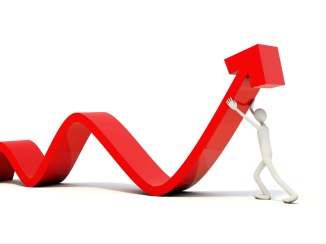 Dan is jy ‘n ware navolger van ons Here Jesus.Dan loof en dank jy Hom op die beste manier wat vir jou moontlik is.En dan begin jou lewe betekenis kry, omdat jy al hoe meer bruikbaar word vir die Here in sy koninkryk. En jy Hom loof en dien en eer met jou hele lewe. En jy begin só al hoe meer beleef hoedat Hy jou lewe vol maak met sy heerlike teenwoordigheid.Amen.  